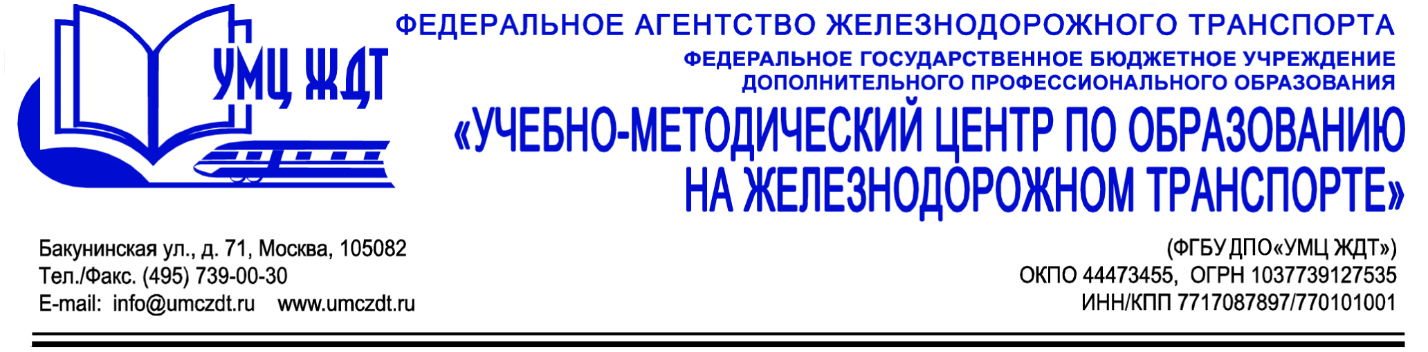 Аннотация дополнительная профессиональная программа (повышение квалификации) Организация профессиональной подготовки кадров. Правила технической эксплуатации железных дорог Российской ФедерацииАдресация программы: работники железнодорожного транспортаКоличество часов: 40 ак. ч.Форма обучения:  очнаяМодуль  1. Введение. Общие обязанности работников железнодорожного транспорта.Основные понятия ПТЭ. Общие положения работников ж.д. транспорта. Требования к рабочим местам работников железнодорожного транспорта, вверенным им техническим средствам и порядок их содержания. Право доступа на локомотивы, в кабины управления моторвагонными поездами, к специальным самоходным подвижным составам и другим подвижным единицам, к сигналам, стрелкам, аппаратам, механизмам и другим устройствам, связанным с обеспечением безопасности движения и эксплуатации железнодорожного транспорта. Организация функционирования сооружений и устройств железнодорожного транспорта. Обслуживание сооружений и устройств железнодорожного транспорта. Общие положения по организации техническойэксплуатации железнодорожного транспорта на участках движения поездов пассажирских со скоростями более 140 до 250 км/ч.Модуль  2. Техническая эксплуатация сооружений и устройств путевого хозяйства.Техническая эксплуатация сооружений и устройств путевого хозяйства. Схема земляного полотна, железнодорожной колеи марки крестовин, места их укладки, и неисправности стрелочных переводов. Пересечения ж.д. и переезды. Путевые сигналы и сигнальные знакиМодуль  3. Техническая эксплуатация технологической электросвязи.Требования ПТЭ к технологической электросвязи, устройствам электроснабжения, подвижному составу. Поездная радиосвязь. Станционная радиосвязь. Ремонтно-оперативная радиосвязь. Поездная диспетчерская связь. Кабельные линии. Типовые структуры радиосетей, технические средства, порядок пользования радиосвязью подразделений ведомственной охраны и ведения переговоров по ней устанавливаются руководителем ведомственной охраны.Модуль 4. Техническая эксплуатация устройств сигнализации, централизации и блокировки железнодорожного транспорта.Сигналы на железнодорожном транспорте. Сигналы, их видимость. Нормальные показания светофоров, расположение светофоров на перегонах и станциях. Нормальные показания светофоров, расположение светофоров на перегонах и станциях. Разделение светофоров по назначению. Основные значения сигналов, подаваемых светофорами. Ручные сигналы на железнодорожном транспорте. Показания светофоров при движении на участках, оборудованных АЛС. Показания светофоров при отправлении на ответвление. Сигнальные указатели и знаки на железнодорожном транспорте. Правила пользования поездной и маневровой радиосвязью. Использование маневровой радиосвязи на крупных станциях. Организация движения поездов при АБ, ПАБ и других средствах и способах сигнализации и связиМодуль 5. Техническая эксплуатация сооружений и устройств технологического электроснабжения железнодорожного транспортаУстройства технологического электроснабжения, требования, контроль. Электроподвижной состав. Устройства сигнализации, централизации и блокировки, связи и вычислительной техники.Модуль 6. Техническая эксплуатация железнодорожного подвижного составаЖелезнодорожный подвижной состав, требования, допуск, контроль. Отличительные знаки и надписи. Технический паспорт. Колесные пары, требования, контроль. Автоматические тормоза. Электропневматические тормоза. Автосцепка. Требования к техническому состоянию железнодорожного подвижного состава и производству его технического обслуживания и ремонта. Техническое обслуживание и ремонт вагонов.Модуль 7. Организация движения поездов на железнодорожном транспортеОрганизация движения поездов. Порядок назначения и отмены поездов всех категорий на железнодорожном транспорте общего пользования. Границы железнодорожной станции. Железнодорожные пути. Стрелки, расположенные на главных и приемо-отправочных железнодорожных путях. Пост управления стрелками и сигналами. Перевод стрелок. Подача сигналов при маневровой работе. Маневры. Вагоны. Порядок контроля за работой дежурного персонала по выполнению операций, связанных с приемом и отправлением поездов и производством маневров. Средства сигнализации и связи при движении поездовИтоговая аттестация – зачет.По окончании курсов выдается удостоверение о повышении квалификации установленного образца.